Höchste Brandschutzklasse für BLO-Line-MonitoreBrandlast-optimiert nach A1-s1, d0: Distec verbessert Monitore für Sicherheit auf Flucht- und Rettungswegen Germering, 22. Januar 2020 – Die Distec GmbH – einer der führenden deutschen Spezialisten für TFT-Flachbildschirme und Systemlösungen für industrielle und multimediale Applikationen – bietet ihre bewährten Brandlast-optimierten Monitore jetzt auch als neue BLO-Line in der höchst möglichen Brandschutzklasse A1-s1,d0 nach DIN EN 13501-1:2019-05 an. Die Monitore gibt es in den Größen von 24 bis 65 Zoll und optional auch mit Touchscreen. Zusätzlich kann jeder Monitor mit einer internen PC-Lösung ausgerüstet werden. „Die neue BLO-Line-Serie eignet sich als Informations- und Wegeleitsystem auch in öffentlichen Bereichen mit besonderen Anforderungen an den Brandschutz, wie Flucht- und Rettungswegen“, erläutert Matthias Holst, Head of Division Monitor Solutions der Distec. „Die Monitore lassen sich in derselben Brandschutzklasse einordnen wie ein Ziegelstein, das heißt sie tragen nicht mehr zur Brandlast bei als die Wände, an denen sie hängen. Wir sind der erste Anbieter von Monitoren in dieser höchsten Sicherheitskategorie.“ Separate Brandschutzgehäuse sind für die neue BLO-Line nicht mehr notwendig. Damit sind die Monitore nicht nur optisch ansprechender, sondern auch kosteneffizienter sowie leichter zu montieren und zu handhaben. Sie sind ideal als Informationsanzeigen in Bereichen mit strengen Brandschutzbestimmungen in Industriebauten und in öffentlichen Gebäuden wie beispielsweise Krankenhäusern, Universitäten, Schulen, Bahnhöfen und Flughäfen.Sicherheit durch optimalen Brandschutz Die neuen Monitore der BLO-Line sind mit einem Brandschutzglas versehen und haben ein stabiles Gehäuse aus Stahlblech. „Wir haben es durch die sorgfältige Auswahl an Komponenten und Materialien sowie eine feuerhemmende Konstruktion geschafft, dass unsere Monitore im Falle eines Feuers so wenig wie möglich zur Brand- und Rauchentwicklung beitragen“, ergänzt Matthias Holst. Die langlebigen Displays sind für den 24/7-Betrieb ausgelegt. Optional stattet Distec die Monitore mit einer hohen IP-Schutzklasse und einer Löschkartusche aus. Diese kleine Kartusche im Innern des Monitors ist mit einem speziellen Gas gefüllt. Bei großer Hitze bricht die Röhre und setzt das Löschgas frei, das das Feuer eindämmt.Distec bietet die BLO-Line parallel zu den bisherigen Brandlast-optimierten Monitoren an, die nach B-s1, d0 zertifiziert sind. Alle Monitore sind wahlweise zur externen Ansteuerung oder mit einem integrierten PC erhältlich. Standard ist eine Lieferung für die Montage im Querformat, bei Bedarf liefert Distec jedoch alle Versionen auch für die Montage im Hochformat aus. Jedem Monitor liegt ein Zertifikat bei, das die Brandklasse für das Gerät bestätigt.Das Brandverhalten, also die Entzündbarkeit und Brennbarkeit der Monitore, wurde in Anlehnung an das SBI-Verfahren nach DIN 13823:2015-02 ermittelt. Der Brandversuch wurde nach der europäischen Norm gemäß DIN EN13501-1:2019-05 durchgeführt. Die Geräte erreichen nicht nur die höchste Brandschutzklasse nach A1-s1, d0, sondern sie erfüllen und unterschreiten sämtliche Anforderungen im Brandversuch: Sie sind nicht brennbar und besitzen die Eigenschaften „keine/kaum Rauchgasentwicklung und kein brennbares Abtropfen/Abfallen". Der Display-Spezialist hat den ersten BLO-Monitor als Pionier bereits 2015 entwickelt.Präsentation auf Integrated Systems Europe und embedded worldDistec präsentiert die neuen BLO-Line-Monitore und weitere Highlights vom 11.  bis 14. Februar 2020 auf der Integrated Systems Europe ISE in Amsterdam am Stand R130 in Halle 10. Zudem stellt David Bittner, Product Marketing Manager bei Distec, die Brandlast-optimierten Monitore in einer Präsentation am 26. Februar 2020 um 13:35 Uhr auf der Electronic Displays Conference im Rahmen der embedded world Messe in Nürnberg vor. Zeichen: 3.920Weitere Informationen: https://www.distec.de/produkte/industriemonitore/brandlast-optimierte-monitore/BilderÜber DistecDie Distec GmbH ist ein Unternehmen der FORTEC Group, weltweit agierender und anerkannter Spezialist im Bereich TFT-Flachbildschirme und -Systemlösungen für industrielle und multimediale Applikationen. Das Unternehmen mit Sitz in Germering bei München entwickelt, produziert und vermarktet innovative Lösungen von der Baugruppe bis zum Fertigprodukt. Die innovativen Green-IT Systemlösungen basieren auf eigenen Hardware-Plattformen und steuern damit über eigene Software die Produkte der TFT-Partner AUO, Innolux, Kyocera, Mitsubishi, Ortustech, SGD, Tianma, DISEA und ausgewählte Produkte anderer TFT-Hersteller an. Die Lösungen von Baugruppen und Kits bis hin zum OEM-Endprodukt entwickelt Distec in eigenen Designzentren in Germering und Ronkonkoma (NY/USA). Das Dienstleistungsangebot umfasst neben kundenspezifischen Entwicklungen und Anpassungen, Produktveredelungen und Assemblierung von Monitorsystemen auch die Produktion von Fertigprodukten sowie einen kompletten After-Sales-Service (am Standort Hörselberg-Hainich bei Eisenach). Außerdem kann die Distec GmbH auf die Produkte, Dienstleistungen und das Knowhow des umfangreichen FORTEC Hightech-Firmennetzwerks zurückgreifen. Eine perfekte Ergänzung zum bestehenden Produktportfolio. Weitere Informationen finden sich unter https://www.distec.de/Die Produkte der Distec GmbH sind erhältlich bei:Europa: Distec GmbH, Germering, https://www.distec.de/UK und Benelux: Display Technology, Huntingdon, https://www.displaytechnology.co.uk/Nordamerika: Apollo Display Technologies, Ronkonkoma NY, http://www.apollodisplays.com/Türkei und naher Osten: DATA DISPLAY BİLİŞİM TEKNOLOJİLERİ LTD ŞTi., IstanbulDistec GmbHAugsburger Straße 2b82110 GermeringGermany T +49 89 894363 0F +49 89 894363 131E distribution|at|distec.de W www.distec.deEin Unternehmen der FORTEC GroupPressekontakt: Mandy Ahlendorfahlendorf communicationT +49 89 41109402E ma@ahlendorf-communication.com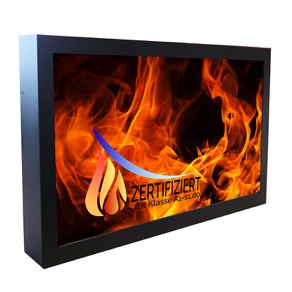 Bild 1: Distec optimiert BLO-Line-Monitore mit höchstem Brandschutz für Sicherheit auf Flucht- und RettungswegenBildquelle/Copyright: DistecDownload: http://www.ahlendorf-news.com/media/news/images/Distec-brandlast-optimiert-blo-monitor-H.jpg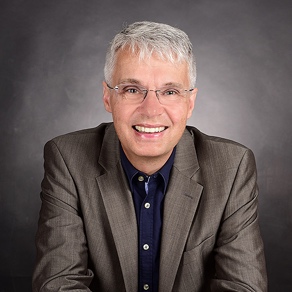 Bild 2: Matthias Holst ist Head of Division Monitor Solutions der Distec GmbHBildquelle/Copyright: DistecDownload: http://www.ahlendorf-news.com/media/news/images/Distec-Matthias-Holst-2-H.jpg